Spotrebiče v domácnostiPrácu v domácnosti uľahčujú a život nám spríjemňujú rôzne technické zariadenia.Technické zariadenia v domácnosti rozdeľujeme na mechanické (mlynček na mak, strúhadlo, otvárač na konzervy,...) a elektrické.Elektrické technické zariadenia delíme na zariadenia s motorom (vysávač, práčka, vŕtačka,...) a bez motora (žehlička, lampa, televízor,...). Elektrické spotrebiče v domácnosti delíme na svetelné, tepelné, chladiace, mechanické a elektronické. Chladiace elektrické spotrebičeSa používajú na umelé chladenie pomocou elektrickej energie.Patria sem chladničky, mrazničky a klimatizácia.Podľa konštrukcie sa delia na kompresorové a absorbčné.   chladnička                                   klimatizácia 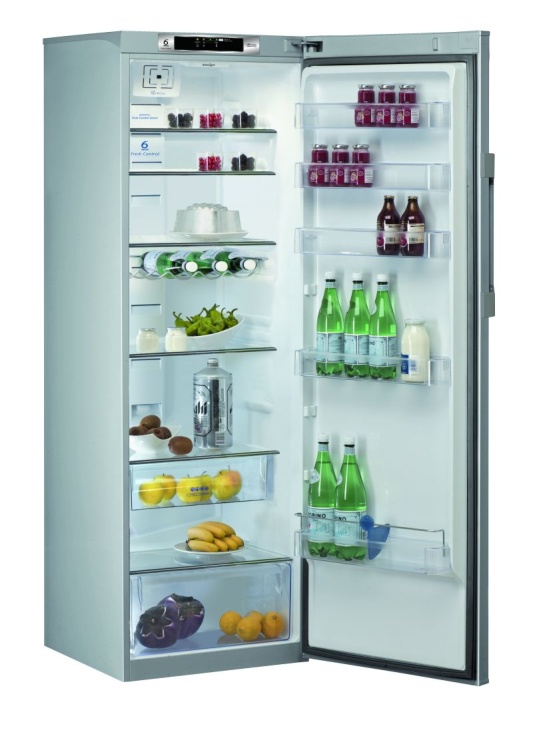 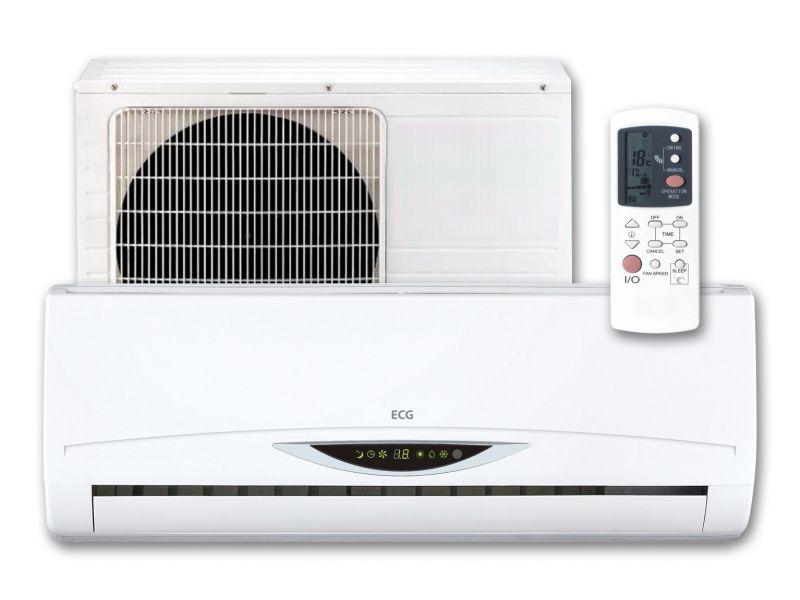 Mechanické elektrické spotrebičeSú zariadenia, ktoré menia elektrickú energiu na mechanickú prácu.Patria sem mixéry, šľahače, vysávače, práčky, mlynčeky,...        mixér                                                       vysávač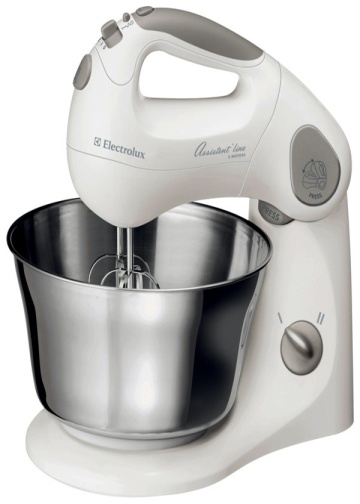 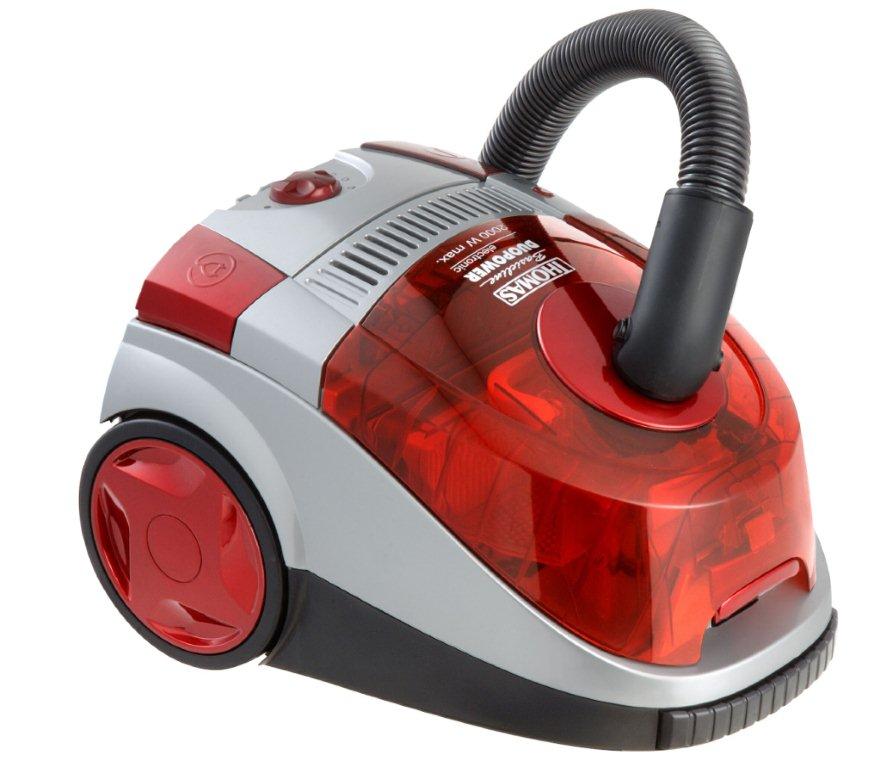 Elektronické elektrické spotrebičeSú spotrebiče, ktorých hlavnou časťou sú obvody s polovodičovými súčiastkami.Patria sem televízory, CD prehrávače, počítače, programovo riadené práčky, satelitné prijímače,...        televízor                                        automatická práčka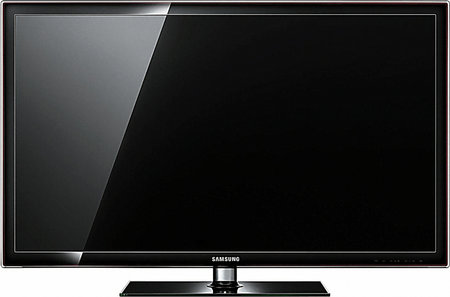 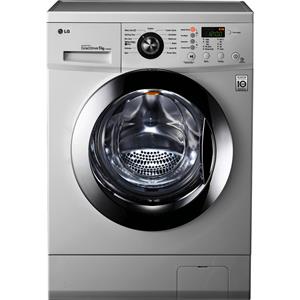 